  अखिल भारतीय आयुर्विज्ञान संस्थान, देवघर 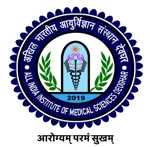   ALL INDIA INSTITUTE OF MEDICAL SCIENCES DEOGHAR	                      (स्वास्थ्य एवं परिवार कल्याण मंत्रालय,भारत सरकार के अधीन राष्ट्रीय महत्व का संस्थान)              (An Institution of National Importance under Ministry of Health & Family Welfare)  भारत सरकार/ Government of IndiaLetter no. AIIMS/Deo/Rect/2022/02/157	Notice				List of Eligible /Provisionally eligible / Not eligible candidates for faculty positions on contractual basis With reference to the Advt.No: AIIMS/DEO/RECT.CELL/2021-22/67 dated 20.12.2021 the list of Eligible/Provisionally eligible /Not eligible candidates is as per the list given below:  All provisionally eligible candidates must submit required documents as stated in “remarks”. If any ineligible candidates has objection / clarification regarding his/ her eligibility, he/she may send their objection / clarification alongwith relevant documents by e-mail at recruitment@aiimsdeoghar.edu,in on or before 26.02.2022 by 5.00 pm  . All original documents as hard copies , a copy of all documents and all annexure are to be produced at the time of interview.    The list of eligible candidates is provisional and subject to fulfilling of eligibility criteria, in case any candidate is found that he/her is not fulfilling the eligibility criteria at any stage of selection his/her candidature will be cancelled, thereof. The tentative dates of Interview will be 15.03.2022 & 16.03.2022.Department of AnaesthesiologyDepartment of Dentistry	Department of OphthalmologyDepartment of Transfusion Medicine & Blood Bank	This has got approval of Competent Authority.		Recruitment Cell                                                                          AIIMS DeogharSL.N.Full Name of the CandidatePost applied forRemarks1.Dr. Kruti Sundar MandalAssistant ProfessorEligible2.Dr. Vinit GargAssistant ProfessorEligible3.Dr. Vikash BansalAssistant ProfessorProvisionally Eligible (Post is reserved for EWS)4.Dr. Vasudha GuptaAssistant ProfessorProvisionally Eligible (Post is reserved for EWS)SL.N.Full Name of the CandidateDesignationRemarks1.Dr. Ankur PadmajaAssistant ProfessorProvisionally Eligible-Fellowship certificate of TMH NOC required2.Dr. Rudra Deo KumarAssistant ProfessorProvisionally Eligible - MDS, Degree Certificate is required3.Dr. Arun Kumar PatnanaAssistant ProfessorProvisionally Eligible - Proof of transaction of fee is required4.Dr. Sankey Kumar BaidyaAssistant ProfessorEligible 5.Dr. Upasana PandaAssistant ProfessorEligible6.Dr. Subhra DeyAssistant ProfessorEligible7Dr. Sourab KumarAssistant ProfessorProvisionally Eligible – UG & PG Registration required8.Dr. Ashish ChoudharyAssistant ProfessorProvisionally Eligible- UG & PG maksheet is required, registration of UG/PG required, PG attempt certificate required9.Dr. Saubhik DasukilAssistant ProfessorProvisionally Eligible-NOC, Relieving from Current Employer, AIIMS Bhubaneswar required10.Dr. Prateek SaktiAssistant ProfessorEligible11.Dr. Abhishek AnandAssistant ProfessorProvisionally Eligible – NOC required12.Dr. Priti KumariAssistant ProfessorNot Eligible – short experience less than 3 years13.Dr. Chhaya KumarAssistant ProfessorNot Eligible- 3 years post PG experience not there14.Dr. Krishna Prasad BiswasAssistant ProfessorProvisionally Eligible - NOC required15.Dr. Kiran MitraAssistant ProfessorNot Eligible- Short experience, passed MDS on 02/07/2019 16.Dr. Punit Singh DikhitAssistant ProfessorProvisionally Eligible-NOC of current Institute required17.Dr. Sujata KumariAssistant ProfessorProvisionally Eligible- NOC of Current Institute needed18.Dr. Hemwati NandanAssistant ProfessorEligible19.Dr. Vini KailaAssistant ProfessorProvisionally Eligible- Subject to NOC from current Institute 20.Dr. Pratyush AnshumanAssistant ProfessorEligible21.Dr. NeerajAssistant ProfessorProvisionally Eligible-Experience certificate required22.Dr. Abhishek SinghAssistant ProfessorEligible23Dr. Adity BansalAssistant ProfessorEligibleSL.N.Full Name of the CandidateDesignationRemarks1.Dr. Sandip SarkarAssistant ProfessorProvisionally Eligible - 3 years post experience is required SL.N.Full Name of the CandidateDesignationRemarks1.Dr. Ravindra Kumar BarnawalAssistant ProfessorNot Eligible- MD in Microbiology will not eligible for Transfusion medicine 2.Dr. Rakesh KumarAssistant ProfessorProvisionally Eligible-subject to 3 years experience from NIMS 